GUÍA DEPORTIVA DE ATLETISMO1.- ¿De cuantos metros consta la pista atlética completa?2.- Nombre las fases de salida baja con sus respectivas características.Ejemplo:“EN SUS MARCAS” – Cinco apoyos, manos detrás de la línea de partida, pulgares mirándose entre si, ambas rodillas por dentro de los brazos, cabeza abajo.“LISTOS” – “YA” – “PIUM” –3.- Nombrar las diferentes partes que componen la Jabalina.4.- ¿Cuál es el peso y medida de las Jabalinas para varones y damas?5.- Nombrar y describir los 4 pasos de técnica básica en el lanzamiento de Jabalina.6.- Nombre 3 errores comunes en el lanzamiento de la Jabalina.7.- Dibuje o coloque imagen de la zona de lanzamiento de la Jabalina.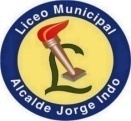 Departamento de:  Educación Física y SaludAsignatura: Educación Física y SaludDocente: Rafael Rodriguez                                         Curso: 1°MEDIO A Y B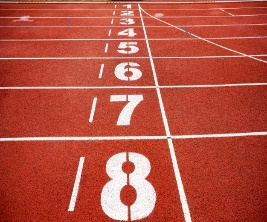 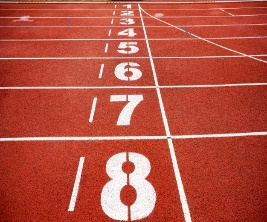 Nombre:Curso:Fecha:Puntaje:- Deberán responder de manera clara las diferentes preguntas señaladas en la siguiente guía, el contenido e información se basa en la clase número 1, 2, 3 Y 4 de la Unidad IV: ATLETISMO que aparece en el INSTAGRAM del curso.Cualquier duda o consulta pueden dirigirse a mi e-mail RAFAELRODRIGUEZS@QUILICURAEDUCA.CL 